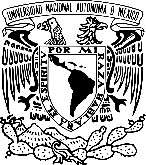 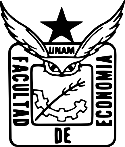 Primer Congreso Nacional de Jóvenes Economistas“La Economía Mexicana en un Entorno Global Incierto: Diagnóstico y Alternativas”7, 8 y 9 de noviembre de 2018, Facultad de Economía de la UNAMLineamientos editoriales para los trabajos completos 1.-Toda   propuesta   de   trabajo completa   deberá   enviarse   de   acuerdo   a   los   siguientes lineamientos: a) No excederse de 8000 palabras, incluyendo todas las secciones del manuscrito. No se cuentan las palabras de las gráficas.b) Procesados en formato Word.c) La fuente usada será Time New Roman de 12 puntos. d) Tamaño carta, margen normal y escrito a doble espacio.e) Hojas foliadas (enumeradas). f) No se usará sangría, ni en el texto ni en las referencias citadas.g) El uso de cursivas queda restringido a títulos de libros y revistas, nombres científicos y palabras ajenas al idioma español.h) El uso de comillas queda restringido a títulos de artículos, capítulos y citas textuales incluidas en el texto.i) Subrayar lo que se quiere resaltar.2. El texto deberá contener los siguientes requisitos:a) Una portada en la que se incluyan los siguientes datos:• Titulo del trabajo • Nombre completo del(los) autor(es)• Área o lugar de trabajo• Áreas de investigación• Domicilio y teléfono particular y de oficina• Teléfono y correo electrónicob) Un resumen del contenido de 300 palabras.c) Incluir su correspondiente clasificación en el Journal of Economic Literature (JEL) d) Incluir palabras clave3.Cuadros, gráficas y otros materiales de apoyo deberán cumplir lo siguiente:a) Elaborarse en formato Excel b) Deberán entregarse originales en un solo archivo.c) Incorporarse en el texto.d) Deberán explicarse por sí mismos (sin necesidad de recurrir al texto para su comprensión), sin incluir abreviaturas, indicando claramente las unidades de medida empleadas y con las fuentes completas. e) Las gráficas y otro material de apoyo serán en blanco y negro.f) Los cuadros deberán ser simples y exponer información relevante.g) Títulos, notas y fuentes del material deberán estar capturados como parte del texto del documento, no dentro del cuerpo de la gráfica, figura o cuadro.4. Las notas a pie de página, que deberán usarse sólo excepcionalmente y proveer información esencial.5.Las citas o referencias bibliográficas en el texto deberán cumplir con los criterios establecidos por el Sistema Parentético de Referencias (Harvard). Por ejemplo: (Varian, 1992, p. 21). Para indicar el número de página: precedido de p. para una sola página y pp. para una serie de páginas.6. Al menos una vez deberá explicarse el significado de todas las siglas que se utilicen en cualquiera de los componentes de la obra. 7. La bibliografía final de las obras citadas deberá ajustarse a los criterios establecidos por el Sistema Parentético de Referencias (Harvard). La lista bibliográfica debe corresponder con las referencias en el documento. 